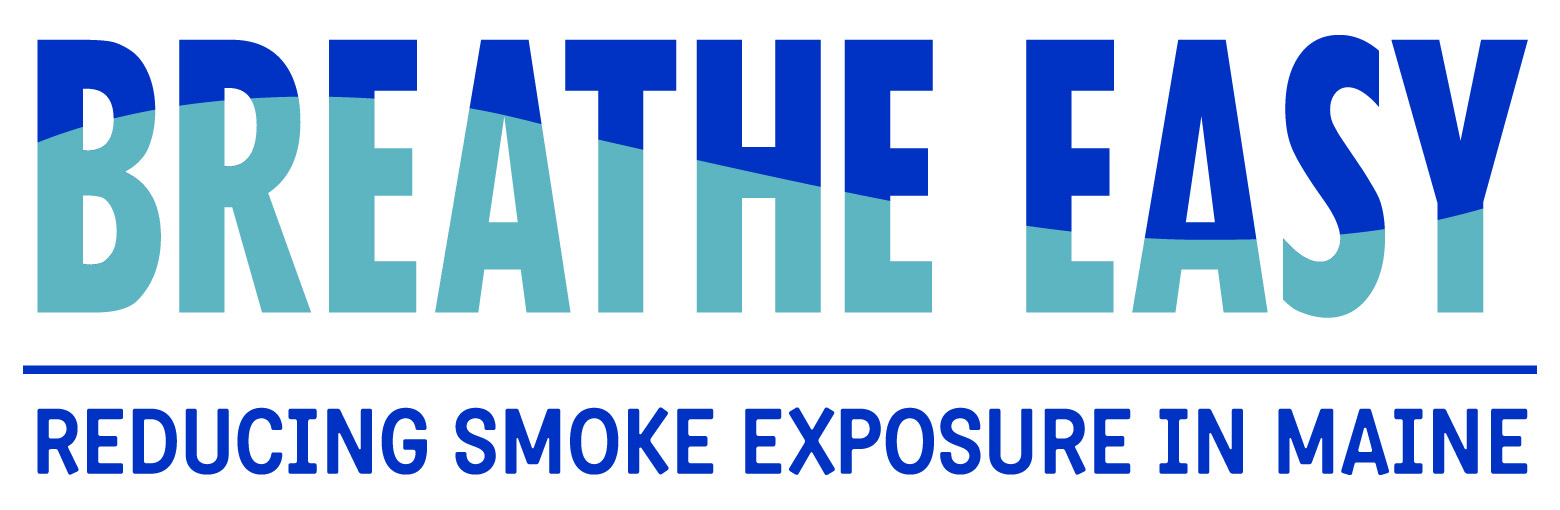 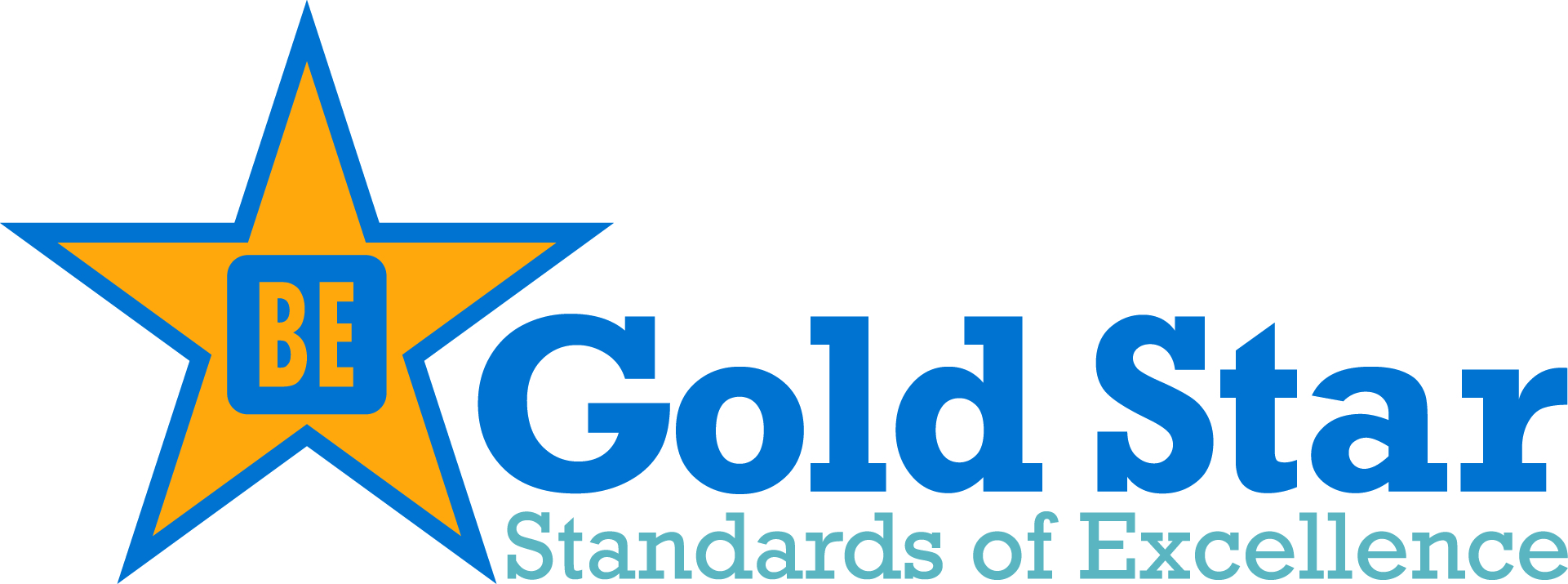 Nominate an Individual or Program as a Gold Star ChampionIn addition to recognizing organizations and institutions for their progress in the tobacco-free movement, we also want to acknowledge the individual champions of smoke and tobacco-free policies and lifestyles. Please nominate any individual(s), program or unique approaches that should be publicly recognized during our Awards Celebration Event.Name of Individual or Program: _____________________________________________________________________________________Title (Individual Only): _____________________________________________________________________________________Email address of person nominated or program contact: _____________________________________________________________________________________(Please note: Email address will only be used to invite the individual to the Awards Celebration event.)
What Makes this Individual or Program a Gold Star Champion? ____________________________________________________________________________________________________________________________________________________________________________________________________________________________________________________________________________________________________________________________________________________________________________________________________________________________________________________________________________________________________________________________________________________________________________________________________________________________________________________________________________________________________________________________________________________________________________________________________________________________________________________________________________________________________________________________________________________________________________________________________________________________________________________________